La entrevistaUstedes van a entrevistar a uno de tus compañeros acerca de cómo pasaron las últimas tres semanas. Hay dos partes en este proyecto. La primera es para mañana: una lista de por lo menos 10 preguntas que vas a preguntar de tu compañero. Además, vas a decirme con quien vas a estar trabajando. 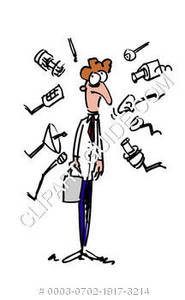 Tú vas a completar la entrevista en tu propio tiempo. Habrá que entregar una copia escrita de las preguntas con las respuestas de tu compañero para el viernes, el 8 de agosto. Unos requisitos:Hay que entregar una copia ESCRITO A MANO. NO HAY QUE TECLEAR LAS RESPUESTAS.Debes tener por lo menos 10 preguntas (y, entonces, 10 respuestas)Hay que usar el tiempo pretérito por lo menos 8 veces. Criterio de éxito:5 puntos: Satisfacción de los requisitos5 puntos: Creatividad de las preguntas15 puntos: Gramática, deletrea, y acentuación (se quita un punto para cada error. Si hay más que 15 errores, ¡sigo quitando los puntos!)